Name:   Mollie Trainum   Degree(s): [X] M.Div.	☐M.A.C.E. 	☐M.Div./M.A.C.E. 	☐Th.M.	☐Ph.D.Denomination:  United Methodist      Phone: 804-832-3691Email: mollietrainum@gmail.com / mollie.trainum@upsem.edu 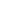 Call to Ministry (max. 2000 characters)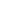 My passion for ministry stems from a deeply rooted desire to demonstrate hospitality to everyone I encounter. There is great power in helping others feel seen, understood, and accepted, which I believe to be central to the message of Christ. Furthermore, creating a space for individuals to be authentically themselves allows people to share their vulnerabilities and form deeper connections, which is the basis for a healthy community. Our experiences mold us, and common experiences build bridges, and the only way to understand  the unique experience of another is to bear witness to their story. By listening to and sharing stories with one another, we practice hospitality, and we can learn from one another’s experiences. Storytelling thus serves both a pastoral function and challenges us our perspectives, thus paving the way for justice.I believe God has given me a passion for storytelling and gifts of listening and creativity. Through forms of written and oral communication, including writing, public speaking, and photography, I am able to share the experiences of others and uplift their own unique voice. I believe that education draws us to empathy, and empathy, through our actions, leads us to justice. Practicing hospitality through storytelling is at the heart of my ministry. Positions Desired (check all that apply)☐Solo Pastor☐Associate Pastor☐Christian Educator☐ChaplainX Spiritual Formation/DiscipleshipXSocial JusticeX Non-ProfitX Youth MinistryX Young Adults Ministry☐Older Adults Ministry☐Children’s MinistryX Pastoral Care☐Outreach/MissionsX Non-OrdainedX Other: I’m searching mainly for positions that require creativity and relate to my communications background (especially writing/photography), but am open to other avenues.   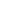 Education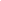 Work Experience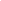 Geographic Preference(s)☐Not Geographically Limited☐InternationalX Specific States: hoping to stay in Virginia and preferably in Richmond    ☐Other:      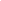 Candidacy Status☐Ready to receive a call☐Still have denominational requirements to meetX Other: admitted candidate in the UMC, undecided about ordination 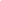 DegreeMajorUniversity, CityYearBachelor of Arts    Communications (minors in biblical studies and psychology) Regent UniversityVirginia Beach, VA    2018     PositionSettingCity/StateYear-YearCommunications Assistant    Union Presbyterian Seminary     Richmond, VA    2018-2021    Seminary intern (congregational)   Gayton Kirk Presbyterian Church Richmond, VA    2020-2021   Seminary Intern (research)     Indian View Baptist Church   King William, VA (virtual)     2020    Summer Camp CoordinatorDream Catchers Therapeutic Riding Center (nonprofit organization)Williamsburg, VA     2015-2017     